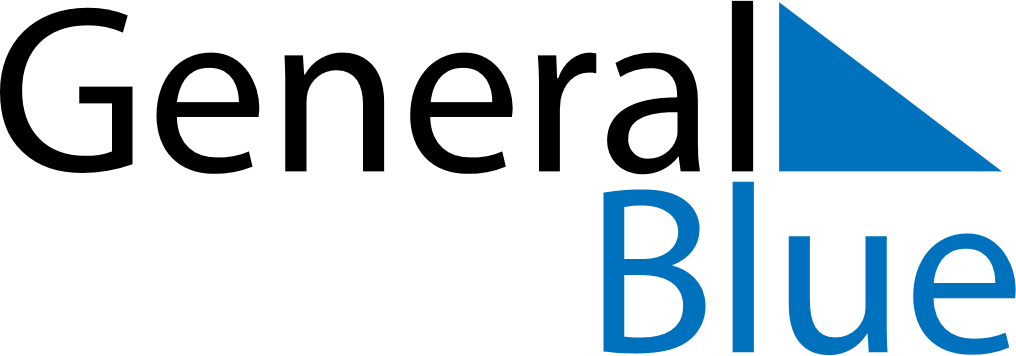 November 2029November 2029November 2029BrazilBrazilSundayMondayTuesdayWednesdayThursdayFridaySaturday123All Souls’ Day4567891011121314151617Republic Day18192021222324252627282930